 http://www.tubitak.gov.tr/tr/yarismalar/icerik-arastirma-projeleri-yarismasi adresine tıklayıp aşağıdaki siteye girip detaylı bilgi alabilirsiniz ,Genel bilgi, başvuru formu, değerlendirme,ödüller,geçmiş yıllar, galeri,bölge koordinatörlükleri ve iletişim bilgilerine ulaşabilirsiniz.ONLİNE BAŞVURUFORMUNA İSE https://e-bideb.tubitak.gov.tr ADRESİNDEN ULAŞILABİLİR.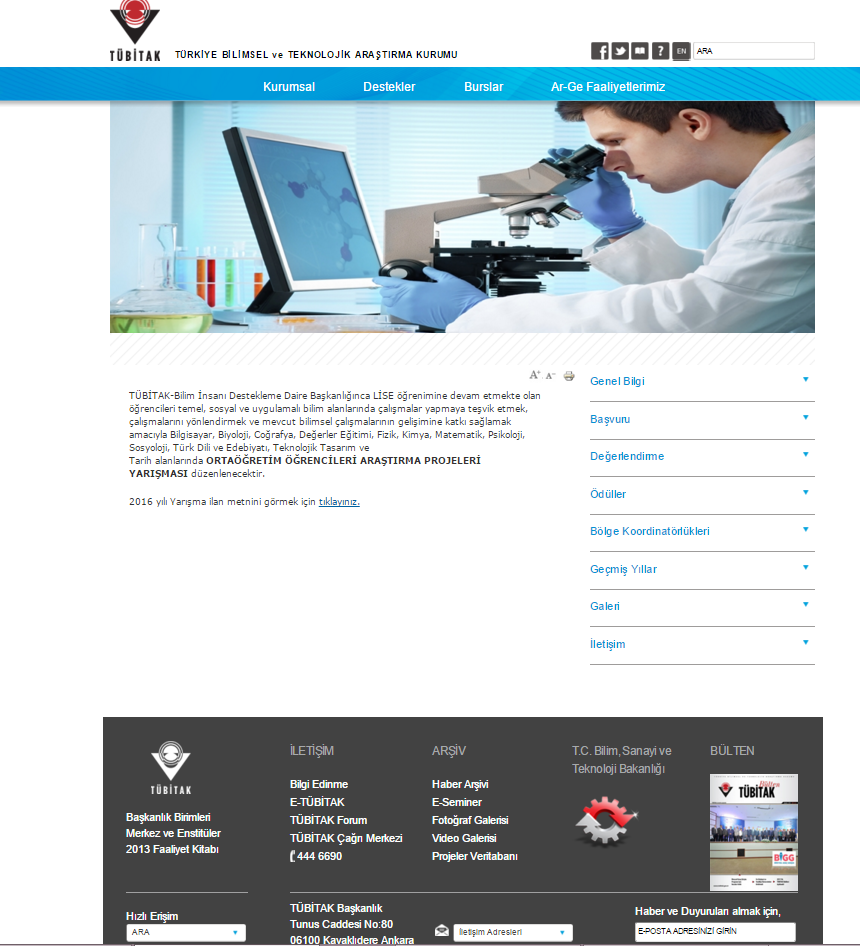 